Отчет по деятельности стажировочной площадкиГБОУ ИРО Краснодарского края2021 годНазвание образовательной организации Муниципальное бюджетное общеобразовательное учреждение муниципального образования город Краснодар лицей № 90 имени Михаила ЛермонтоваКурирующая кафедра: кафедра математики и информатики.Цель деятельности стажировочной площадки: создание образовательной среды, позволяющей транслировать в форме стажировки актуальный педагогический опыт учителей математики лицея для слушателей ДПП ПК учителей математики.Задачи деятельности стажировочной площадки: оказывать слушателям методическую помощь; знакомить с современными эффективными формами урочной деятельности по математике, направленными на развитие УУД обучающихся.Анализ деятельности стажировочной площадки повышения квалификации для слушателей курсов ГБОУ ИРО Краснодарского края по теме: «Проектирование урока математики на основе системно-деятельностного подхода».В течение 2021 года учителя математики и информатики лицея делились опытом работы с коллегами ОО Краснодарского края. Балагурова-Шемота Н.Ю. являлась членом краевого методического актива.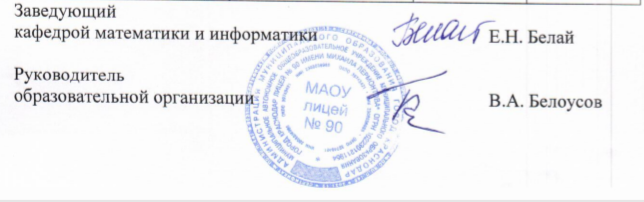 ДатаМероприятиеТемаМесто проведенияВыступающие18.02.2021вебинарОбучение учащихся финансовой грамотности через учебный предмет «Математика»г. КраснодарБалагурова-Шемота Н.Ю.22.03.2021вебинарСовершенствование предметных и методических компетенций в области формирования функциональной грамотности. Методы достижения базового уровня подготовки обучающихсяг. КраснодарБалагурова-Шемота Н.Ю.